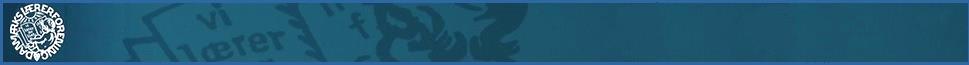 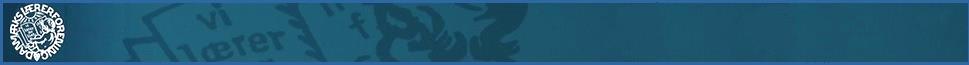 Venlig hilsenFlemming Kjeldsen, formandJeanette Winther, næstformandTid & Sted	: 	Onsdag den 11.  november 2015, kl. 12.30 – 15.30 på  kredskontoret   Emne	: 	KS-mødeTid & Sted	: 	Onsdag den 11.  november 2015, kl. 12.30 – 15.30 på  kredskontoret   Emne	: 	KS-mødeTid & Sted	: 	Onsdag den 11.  november 2015, kl. 12.30 – 15.30 på  kredskontoret   Emne	: 	KS-møde1.Nyt udefraAktuelt vedr. Viborg kommune:B&U-udvalgetSkole-MEDFælles-MEDHoved-MEDKommunale arbejdsgrupperBeskæftigelsespolitisk NetværkDagsordenen for Hoved-MED blev drøftet.Der er indkaldt til møde i arbejdsgruppen vedr. forpligtende fællesskaber. Foreløbig er der afsat tre møder i arbejdsgruppen.Referat fra møde Beskæftigelsespolitisk Netværk vedr. blandt andet ledigheden og rekrutteringsproblematikken på lærerområdet.2.Nyt vedr. skolerneHerunder foreløbig status fra Faglig klub, ”kaffemøder” og samlet opgørelse af opgaveoversigterne.Drøftelse af perspektiverne.Regnearket med den samlede registrering af opgaveoversigterne blev drøftet. Værdien af regnearket er stor som dokumentationsmateriale og danner et godt udgangspunkt for en dialog på forskellige niveauer.Orientering om møder med skoleledere, samt de indtryk møderne i faglig klub har givet.3.Kommende møderTR/AMR-mødet samt evalueringsmødet med SL d. 18. novemberTR-temadagen/julefrokost d. 11. december (bl.a. med en fortsat opfølgning på bilag 4 jf. kredsuds.079/2015)Status, overvejelser og drøftelse af de kommende møders form og indhold.Dagsordenspunkterne for de to møder blev drøftet. På temadagen sættes der bl.a. fokus på forventningsafstemning i TR-gruppen med udgangspunkt i, at der er mange nye TR’ er i gruppen.4. HovedstyrelsesvalgetStatus ift. initiativer for at ”promovere” Tine i Viborg Lærerkreds:6/11 mail til TR med valgplakat mm.18/11 Tine deltager på TR/AMR-møder fra 13.45-14.15. Her udleveres flyers mm. til TR19/11 mail fra kredsen til stemmeberettigede medlemmer med info og opfordringDrøftelse af yderligere initiativer.Det blev besluttet, at på de arbejdspladser, hvor man kan præstere en stemmeprocent på min. 80 %, kan TR købe rundstykker e.l. – dog max. for 15 kr. pr. medlem.5. Ekstern kommunikationDrøftelse af emner, der skal informeres om på hjemmesiden, i nyhedsbrev m.v.Intet til referat6. Siden sidstFormand og næstformandKassererenKMV-udvalgAndreIntet til referat7. Evt.-